DECLARAÇÃO DE RESPONSABILIDADEOs autores abaixo assinados do manuscrito intitulado “Ensino da associação entre inatividade física e doenças e agravos não-transmissíveis nas aulas de Educação Física” declaram que participaram ativamente do planejamento, coleta dos dados e escrita do artigo. Além disto, declaram que o estudo não foi previamente publicado e nem está sendo analisado por outra revista.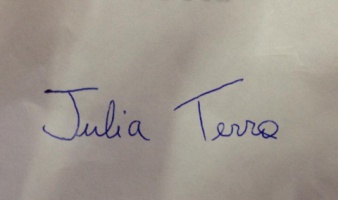 Júlia Pereira Terra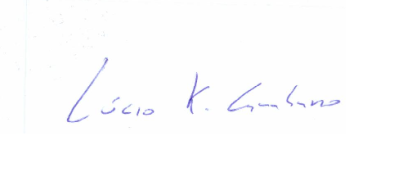 Lúcio Kerber Canabarro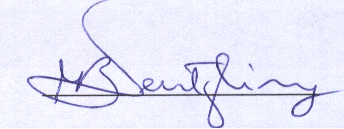 Marilda Borges Neutzling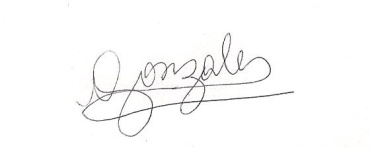 Nicole Gomes Gonzales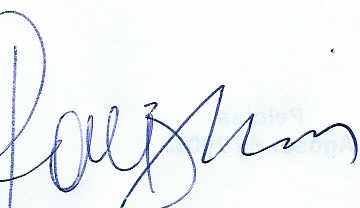 Airton José RombaldiPelotas, RS, 13 de Abril de 2015.